                      Р Е П У Б Л И К А    Б Ъ Л ГА Р И Я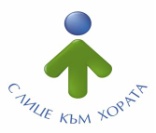 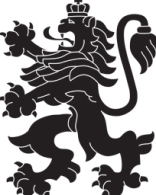                             МИНИСТЕРСТВО  НА  ЗДРАВЕОПАЗВАНЕТО                          РЕГИОНАЛНА  ЗДРАВНА  ИНСПЕКЦИЯ – ВРАЦАгр. Враца 3000      ул. „Черни Дрин” № 2	  тел/факс: 092/ 66 50 61     тел: 092/62 63 77    e-mail: rzi@rzi-vratsa.com   14. (1552) ВПИСВАНЕ В РЕГИСТЪРАНА ОБЕКТИТЕ С ОБЩЕСТВЕНО ПРЕДНАЗНАЧЕНИЕ,СЪГЛАСНО ЗАКОНА ЗА ЗДРАВЕТОІ. Наименование на административната услуга:Регистрация на обектите с обществено предназначение, съгласно Закона за здравето.ІІ. Правно основание: чл.36 на Закона на здравето (ДВ. бр.70/2004 г., изм. и доп. ДВ. бр.18 от 27 Февруари 2018 г.), чл. 2 и чл. 3 от Наредба № 9 за условия и реда за създаване и поддържане на публичен регистър на обектите с обществено предназначение, контролирани от РЗИ, (публ. ДВ бр. 28 от 1 април 2005г., изм. и доп. ДВ. бр.13 от 9 Февруари 2018 г.). Задължени за подаване на уведомление за вписване в регистъра са само  обектите, които не подлежат на регулация от друг вид режим.ІІІ. ХарактеристикаЦел: Извършване контрол по спазване на здравните изисквания съгласно действащото законодателство в обектите с обществено предназначение.Предмет: Създаване и поддържане на публичен регистър на обектите с обществено предназначение в РЗИ-Враца.ІV. Процедура по извършване на административната услугаКомпетентни органи: РЗИ – Враца.Заявител:  Физически лица, eднолични търговци или юридически лица, които откриват обекти с обществено предназначение по местонахождение на обекта.Необходими документи:1. Уведомление по образец съгласно приложение № 2 или приложение № 3 на Наредба № 9 за условия и реда за създаване и поддържане на публичен регистър на обектите с обществено предназначение, контролирани от РЗИ, (публ. ДВ бр. 28 от 1 април 2005г., изм. и доп. ДВ. бр.13 от 9 Февруари 2018 г.).3. Документ за собственост или договор за наем (копие).4. Решение  по оценка на въздействието на околната среда, издадено по реда на Закона за    опазване на околната среда (когато се изисква такова).Забележка: Заявлението и придружаващите документи могат да се подадат устно – чрез съставяне на Протокол от длъжностното лице;  на място на Административно гише за обслужване на физически и юридически лица в РЗИ – Враца, ул. Черни Дрин  № 2; чрез лицензиран пощенски оператор или по електронен път.Вътрешен ход на процедурата:	1. Необходимите документи се подават на Гишето за административно обслужване в сградата  на РЗИ-Враца -  ет.1.	 2. Въз основа на представените документи специалисти от РЗИ-Враца, в срок от един месец извършват проверка  на обекта с обществено предназначение. 	3. Вписването в регистъра се извършва в 14 дневен срок от извършването на проверката на обекта при условие, че са спазени здравните изисквания и са налице съответните документи. 	4. След вписване в регистъра подаденото уведомление и протоколът от проверката се окомплектоват в досие и се предават на длъжностно лице, което осигурява текущ здравен контрол. 	5.  Ако при проверката по чл. 2, ал. 2 или чл. 3, ал. 3 от Наредба № 9 за условия и реда за създаване и поддържане на публичен регистър на обектите с обществено предназначение, контролирани от РЗИ, (публ. ДВ бр. 28 от 1 април 2005г., изм. и доп. ДВ. бр.13 от 9 Февруари 2018 г.), се констатира, че не са спазени здравните изисквания за обекта, определени с наредбите по чл. 34 от Закона за здравето, или е налице непълнота на посочените документи, се издава предписание с посочване на срок за привеждане в съответствие със здравните изисквания или за отстраняване на непълнотите в документацията.	В 10 дневен срок след изтичане на срока посочен в предписанието се извършва повторна проверка на обекта. Обектът се вписва в регистъра при изпълнено предписание.	При констатиране неизпълнение на предписанието директора на РЗИ прави мотивиран отказ за вписване, като в 14 дневен срок писмено уведомява лицето, подало уведомлението. В този случай процедурата по вписване в регистъра се прекратява и за обекта се издава заповед за спиране на експлоатацията му.	Отказът за вписване в публичния регистър подлежи на обжалване по реда на  Административнопроцесуалния кодекс. Обжалването на административния акт не спира изпълнението му.Такси: няма. Резултат от процедурата: Вписване в публичен регистър на обектите с обществено предназначениеV. Образци и формуляри:Уведомление за откриване на обект с обществено предназначение.Уведомление за откриване на обект с обществено предназначение – транспортно/и средство/а.